«  О постановке на учет граждан, нуждающихся в улучшении жилищных условий»Руководствуясь п. 3 ч.1 ст.14 жилищного  кодекса РФ, а также п.2 ч.1 ст.51    Жилищного кодекса РФ, ПОСТАНОВЛЯЮ:1.На основании заявления   Батырова Рустема Дамировича     и протокола жилищной комиссии № 3 от 10.07.2017 г., признать нуждающимся  в улучшении жилищных условий жителя  с.Старые Богады, ул.Верхняя  д. 1 и  поставить на учет в качестве таковой.2. Администрации СП Арслановский сельсовет  МР Буздякский район  Республики Башкортостан  включить    Батырова Рустема Дамировича     в список, нуждающихся  в улучшении жилищных условий.3.Контроль за исполнением данного постановления оставляю  за  собой.И.о главы  сельского поселения Арслановский  сельсовет                                                         И.Н.ЗиннатуллинаБашкортостан РеспубликаhыБүздəк районымуниципаль районынынАрыслан ауыл советыауыл биләмәһехакимияте452722, Иске Богазы ауылыҮҙәк урамы, 53/4Тел2-91-83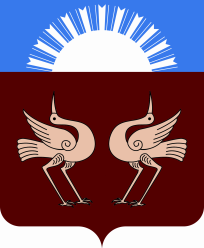 Республика БашкортостанАдминистрациясельского поселенияАрслановский сельсоветмуниципального районаБуздякский район452722, с. Старые БогадыУл.Центральная, 53/4Тел. 2 -91-83К А Р А Р«11 » июль  2017 й.        № 43П О С Т А Н О В Л Е Н И Е«11» июля   2017г.